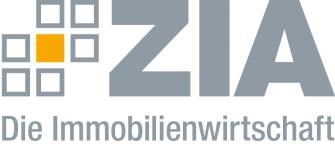 Pressemitteilung ZIA: Diversity-Kodex für die ImmobilienwirtschaftBerlin, 03.02.2020 – Der Zentrale Immobilien Ausschuss ZIA, Spitzenverband der Immobilienwirtschaft, hat in Zusammenarbeit mit seinen Mitgliedern einen Diversity-Kodex für die Immobilienwirtschaft entwickelt. Der Kodex gilt nicht nur für den ZIA und seine zahlreichen Mitgliedsunternehmen und -verbände, sondern kann darüber hinaus auch auf andere Unternehmen der Immobilienbranche ausgeweitet werden. „Der Diversity-Kodex ist ein klares Bekenntnis, den Diversitätsgedanken in der Immobilienwirtschaft zu festigen und voranzutreiben“, sagt ZIA-Vizepräsidentin Bärbel Schomberg. „Wir sehen es als unsere Verantwortung an, die Akzeptanz für eine pluralistische Gesellschaft in der und über die Immobilienwirtschaft hinaus zu erhöhen und diese im immobilienwirtschaftlichen Berufsleben und in der Personalstruktur abzubilden. Es geht darum, die Professionalität, die Zukunftsfähigkeit und die Wettbewerbsfähigkeit der Immobilienbranche zu steigern. Denn die Unternehmen und Verbände der Immobilienwirtschaft werden wirtschaftlich nur erfolgreich sein, wenn sie die Chancen der Vielfalt erkennen und nutzen. Diversität ist Teil unseres Selbstverständnisses“, so Schomberg. Im Kodex geht es unter anderem um eine werteorientierte Unternehmensführung sowie um die Sensibilisierung und Umsetzung von Diversity im Unternehmensalltag. „Mit der bereits entwickelten Diversity-Toolbox haben wir den Unternehmen der Branche ein Handwerkszeug an die Hand gegeben, wie Diversity gelebt werden kann“, so Schomberg. „Der Kodex setzt unsere Diversity-Aktivitäten nun in einen übergeordneten Rahmen, um den eingeschlagenen Weg der gelebten Vielfalt weiter zu verfolgen.“Den Diversity-Kodex finden Sie auf der Themenseite „Diversity“ unter diesem LINK. Der ZIADer Zentrale Immobilien Ausschuss ZIA ist der Spitzenverband der Immobilienwirtschaft. Er spricht durch seine Mitglieder, darunter 28 Verbände, für rund 37.000 Unternehmen der Branche entlang der gesamten Wertschöpfungskette. Der ZIA gibt der Immobilienwirtschaft in ihrer ganzen Vielfalt eine umfassende und einheitliche Interessenvertretung, die ihrer Bedeutung für die Volkswirtschaft entspricht. Als Unternehmer- und Verbändeverband verleiht er der gesamten Immobilienwirtschaft eine Stimme auf nationaler und europäischer Ebene – und im Bundesverband der deutschen Industrie (BDI). Präsident des Verbandes ist Dr. Andreas Mattner.Kontakt André Hentz ZIA Zentraler Immobilien Ausschuss e.V. Leipziger Platz 9 10117 Berlin Tel.: 030/20 21 585 23 E-Mail: andre.hentz@zia-deutschland.de Internet: www.zia-deutschland.de 